Annex 1SELECTED ACADEMIC ARTICLES:Belyaeva O.P. Construction of public management of the sports industry during martial law in Ukraine. scientific journal "Public Management and Administration in Ukraine" Issue 32/2023 p.23. URL: http://pag-journal.iei.od.ua/archives/2022/32-2022/4.pdfhttps://doi.org/10.32782/ pma2663-5240-2022.32.4Belyaeva O.P. The role of the state in public management of physical culture and sports under martial law. Collection of scientific papers. Law and public administration. Mechanisms of public administration. Zaporizhzhia, 2022 No. 4. P. 177-184. URL: http://pdu-journal.kpu.zp.ua/archive/4_2022/25.pdf https://doi.org/10.32840/pdu.2022.4.25Oksana Petrenko, Yevhenii Kostyk, Olena Bieliaieva, Larysa Melnychuk, Viktoriia Lola Anzhela Olkhovska. International Experience of State Regulation of Business in Social Networks. Economic Affair, which is indexed in the scientometric database Scopus. Vol. 67, No. 05, pp. 923-932, December 2022 DOI: 10.46852/0424-2513.5.2022.28 http://ndpublisher.in/admin/issues/EAv67n5z2.pdfYu. Rudenko, S. Ahadzhanova, K. Ahadzhanov-Honsales, O. Bieliaieva, A. Korovai and O. Semenikhina. EFFECTIVELY LEARNING UKRAINIAN PRACTICES OF FORMING YOUNG MEDIA LITERACY. 2023 46th International Convention on Information, Communication and Electronic Technology, MIPRO 2023 – Proceedings, 05/22/2023Belyaeva O.P., Kravchenko A.V., Nikolayenko L.A. Innovative marketing in the market of educational services in European countries. Innovations and technology transfer: methods, models and management mechanisms: a collective monograph. in general ed. Doctor of Economics Omelyanenko V.A. Sumy: Institute of Innovative Development Strategies and Knowledge Transfer. 2023. C. 298-319Olena Bieliaieva – PhD of Public Administration, Lecturer, Sumy State Pedagogical University named after A. S. Makarenko, Sumy, Ukraine Andriy Kravchenko – PhD Student, Sumy State Pedagogical University named after A. S. Makarenko, Sumy, Ukraine. Olena Bieliaieva, Andriy Kravchenko. EUROPEAN EXPERIENCE OF PEDAGOGICAL INNOVATION MARKETING IN THE MARKET OF EDUCATIONAL SERVICES European experience of pedagogical innovation marketing in the market of educational services. Materials of the 4th International Scientific Conference. The role of education and science in ensuring sustainable development (January 12-13, 2023) Collective monograph. URL:http://www.wydawnictwo.wst.pl/oferta_wydawnicza_-_dostp_otwarty_oraz_zakup_publikacji/wydawnictwa/ URL:http://www.wydawnictwo.wst.pl/uploads/files/33ba92a74a7c70f8ce3859b114f45150.pdfС.120-131 ISBN 978-83-965554-8-9 DOI: 10.54264/M020Belyaeva O.P., Bozhkova V.V. Technological innovations as means of legal protection of citizens. Materials of the VIII International Scientific and Practical Conference Economic and Legal Aspects of Management: Current State, Efficiency and Prospects (Odesa, September 23-24, 2022, Odesa.) ONEU, 2022. P. 564 URL: http://dspace.oneu. edu.ua/jspui/handle/123456789/15236Belyaeva O.P. Participation in the VI All-Ukrainian scientific and practical conference "Professional competence of the teacher in the conditions of updating the content of education and the requirements of the labor market (with an emphasis on the peculiarities of wartime)" (January 26, 2023, Vinnytsia). URL:https://drive.google.com/drive/folders/1DpBPv97HpoNmzfPUZyanXRjo59ysS0iM?usp=share_linkp. 238Belyaeva O.P. Regulation of the sphere of the military-industrial complex in historical retrospect // Development of public administration in the context of the European integration of Ukraine: a collection of theses and reports at the International Scientific and Practical Conference in Lviv, April 28, 2023. Lviv Polytechnic University. Lviv, 2023. P. 39-42Belyaeva O.P. Anti-crisis management in the management of the economy of Ukraine: the use of foreign experience. Materials of the XXIX International Internet Conference "TECHNOLOGY - INNOVATION - SCIENCE", October 20-21, 2022, Vancouver, Canada. Collection of scientific materials of the conference. pp. 16-19. URL: https://el-conf.com.ua/wp-content/uploads/2022/11/%D0%9A%D0%B0%D0%BD%D0%B0%D0%B4%D0%B0_201022.pdf. Kravchenko A.V., Belyaeva O.P. Dynamic evolution of European integration in Ukraine. Materials of the 2nd International Scientific and Practical Conference of Students and Young Scientists "State and Municipal Administration in the 21st Century: Organizational, Economic, Legal and Informational Aspects" URL: https://lnu.edu.ua/gallery/vidbulasia-ii-mizhnarodna-naukovo-praktychna-konferentsiia-studentiv-ta-molodykh-uchenykh-derzhavne-y-munitsypalne-upravlinnia-u-xxi-stolitti-orhanizatsiyno- ekonomichni-pravovi-ta-informatsiyni-aspect/Nikolayenko L.A., Belyaeva O.P. Some issues of public-private partnership in the field of critical infrastructure protection. Materials of the 2nd International Scientific and Practical Conference of Students and Young Scientists "State and Municipal Administration in the 21st Century: Organizational, Economic, Legal and Informational Aspects" URL: https://lnu.edu.ua/gallery/vidbulasia-ii-mizhnarodna-naukovo-praktychna-konferentsiia-studentiv-ta-molodykh-uchenykh-derzhavne-y-munitsypalne-upravlinnia-u-xxi-stolitti-orhanizatsiyno- ekonomichni-pravovi-ta-informatsiyni-aspect/Belyaeva O.P., Kyrylenko A.Yu. Step into science. Educators for the Armed Forces. Materials of the VII All-Ukrainian Scientific Conference (February 10, 2023, Kamiansk, Ukraine). URL: http://globalnauka.com/download/Krok_u_nauku7.pdf p. 64-68Belyaeva O.P. A.V. Kravchenko The impact of information innovations on the development of the economy of Ukraine. Theory and practice of modern economics. Materials of the XXIII International Scientific and Practical Conference (October 20, 2022, Cherkasy), op.ed. R. V. Mann; Ministry of Education and Science of Ukraine, Cherkassy. state technology ChDTU University, 2022. P.90-91 Belyaeva O.P., Martynenko A.V. Interaction of state management bodies in regulating the activities of children's and youth sports schools. Theory and practice of modern economics. Materials of the ХХІІІ International scientific and practical conference (October 20, 2022, Cherkasy), ed. R. V. Mann; Ministry of Education and Science of Ukraine, Cherkassy. state technology ChDTU University, 2022. P.105 Belyaeva O.P., Martsikh E.A. Interaction of state administration bodies in the field of physical education of youth in Ukraine. Theory and practice of modern economics. Materials of the ХХІІІ International scientific and practical conference (October 20, 2022, Cherkasy), ed. R. V. Mann; Ministry of Education and Science of Ukraine, Cherkassy. state technology ChDTU University, 2022. P.110 Belyaeva O.P., Nikolayenko L.A. Technology of anti-crisis management in the management of the economy of Ukraine: the use of foreign practice. Theory and practice of modern economics. Materials of the ХХІІІ International scientific and practical conference (October 20, 2022, Cherkasy), ed. R. V. Mann; Ministry of Education and Science of Ukraine, Cherkassy. state technology ChDTU University, 2022. P.118Belyaeva O.P., Kravchenko A.V. The main aspects of the recovery of the tourism industry in the post-war period. Collection of theses. Materials of the 1st International Scientific and Practical Conference of the Tavri National University for the 160th anniversary of the birth of V. I. Vernadskyi. (March 16-17, 2023). Kyiv. Belyaeva O.P., Artemenko A.O., Ohienko A.I., Shkryoba A.O. FINANCIAL REPORTING TRENDS IN EDUCATIONAL INSTITUTIONS. The 2nd International scientific and practical conference "Innovative development of science, technology and education" (November 16-18, 2023) Perfect Publishing, Vancouver, Canada. 2023. 858 p. ISBN 978-1-4879-3792-8 p.732 https://sci-conf.com.ua/wp-content/uploads/2023/11/INNOVATIVE-DEVELOPMENT-OF-SCIENCE-TECHNOLOGY-AND-EDUCATION-16 -18.11.23.pdf Belyaeva O.P., Zabolotna A.I. MANAGEMENT OF THE PROCESSES OF IMPROVING THE QUALITY OF LIFE IN THE REGION ACCORDING TO THE MATERIALS OF THE DRUZHBIVSKA TG. The 3rd International scientific and practical conference "Modern research in science and education" (November 9-11, 2023) BoScience Publisher, Chicago, USA. 2023. 1096 p. ISBN 978-1-73981-123-5 https://sci-conf.com.ua/wp-content/uploads/2023/11/MODERN-RESEARCH-IN-SCIENCE-AND-EDUCATION-9-11.11.2023. pdf p. 920 Belyaeva O.P., Gerasimets Y.G., Ohienko A.I., Lesyanska A.A. PROBLEM ISSUES OF ACCOUNTING AND TAXATION IN MEDICAL INSTITUTIONS. The 3rd International scientific and practical conference "Current challenges of science and education" (November 13-15, 2023) MDPC Publishing, Berlin, Germany. 2023. 592 p. ISBN 978-3-954753-05-5 https://sci-conf.com.ua/wp-content/uploads/2023/11/CURRENT-CHALLENGES-OF-SCIENCE-AND-EDUCATION-13-15.11.23. pdfBelyaeva O.P., Kravchenko A.V., Nikolaenko L.A., Kholod O.B. The role of innovative projects in Ukrainian society. International scientific and practical internet conference on the topic: "Information society: technological, economic and technical aspects of development". Vol. 81. Ternopil. 11.10.2023 URL: http://www.konferenciaonline.org.ua/ua/article/id-1364/ The conference proceedings are assigned the international ISSN number 2522-932X and UDC. The publication is included in scientific databases: Google Scholar, Academic Research Index (ResearchBib). Belyaeva O.P. Use of information technologies in the field of public administration. International scientific and practical internet conference on the topic: "Information society: technological, economic and technical aspects of development". Vol. 81. Ternopil. URL: http://konferenciaonline.org.ua/ua/conference/Chen Lili. Bieliaieva Olena RESEARCH ON THE INNOVATION OF https://sci-conf.com.ua/wp-content/uploads/2023/11/TOPICAL-ASPECTS-OF-MODERN-SCIENTIFIC-RESEARCH-23-25.11.23.pdf C. 679Belyaeva O., Pugach Yu. Changing the paradigm of public administration: innovations as a key stimulus for economic growth of priority development micro-regions. UDC 657 Accounting, control and analysis in conditions of institutional changes: Collection of scientific works of the VI All-Ukrainian Scientific and Practical Conference. Poltava, October 26, 2023. Poltava, 2023. 900 p. Collection_PDAU_26.10.2023.pdf P. 802Belyaeva O.P. Mechanisms of interaction of economic entities in the conditions of crisis phenomena. Scientific perspectives No. 9(39) (2023). URL: http://perspectives.pp.ua/index.php/np/article/view/6529/6562 DOI: https://doi.org/10.52058/2708-7530-2023-9(39)-418- 427 "Public management and administration in Ukraine" Issue 37/2023 Mail 10.11 Bel, Ser. Hall. November 13 Bieliaieva O. Ilchenko H. Kovalenko N. Electronic contract: legal aspect and features of its conclusion. (electronic contract: legal aspect and features of its conclusion) URL https://drive.google.com/file/d/1BwkLC79sNqRY0RP1DObvRnt4K_ZglD8l/viewLytvyn S. Bieliaieva O. Kravchenko I. Intellectual property rights for a work created in connection with the performance of an employment contract. (Intellectual property rights to the work according to the employment contract) URL: https://drive.google.com/file/d/1A0hAj4K9QjYMacPzxPDsoLSRoB2I5uWM/view JOURNAL OF LAW AND SCIENTIFIC AND ACADEMY JOURNAL Print ISSN 2222-7288 Online ISSN 2518-5551Olena Bieliaieva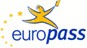 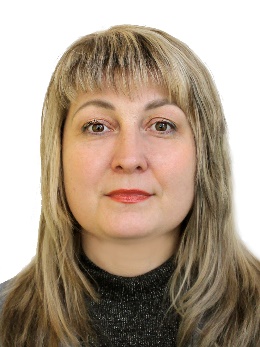 Europass Curriculum VitaeEuropass Curriculum VitaePersonal informationPersonal informationFirst name(s) / Surname(s)First name(s) / Surname(s)Olena BieliaievaOlena BieliaievaAddress(es)Address(es)52/ 23 Yaroslav Mudry str., 40009 Sumy, Ukraine52/ 23 Yaroslav Mudry str., 40009 Sumy, UkraineTelephone(s)Telephone(s)Mobile: +380502143973Mobile: +380502143973E-mailE-mailelenabell635@gmail.comelenabell635@gmail.comNationalityNationalityUkrainianUkrainianDate of birthDate of birth12.07.197312.07.1973GenderGenderfemalefemaleEmployment / Occupational fieldEmployment / Occupational fieldSenior lecture of Public Management and Administration Department      Economics and Management Faculty. Sumy National Agrarian University (http://www.snau.edu.ua).Senior lecture of Public Management and Administration Department      Economics and Management Faculty. Sumy National Agrarian University (http://www.snau.edu.ua).Work experienceWork experienceDatesDatesSeptember 2023 – to the present time September 2023 – to the present time Occupation or position heldOccupation or position heldSenior lecture of   Public  Management and Administration Department of Sumy National Agrarian University(http://www.snau.edu.ua). Senior lecture of   Public  Management and Administration Department of Sumy National Agrarian University(http://www.snau.edu.ua). Main activities and responsibilitiesMain activities and responsibilitiesTeaching courses «Planning and evaluation of projects»  (in Ukrainian English), «Analisis and control of enterprises». Participation in the  writing of 3 monographs, more than 30 articles and teses for participation in international conferences; drawing up and finalizing study plans and courses of taught disciplines, lectures, practical classes, seminars; management of scientific reserchTeaching courses «Planning and evaluation of projects»  (in Ukrainian English), «Analisis and control of enterprises». Participation in the  writing of 3 monographs, more than 30 articles and teses for participation in international conferences; drawing up and finalizing study plans and courses of taught disciplines, lectures, practical classes, seminars; management of scientific reserchName and address of employerName and address of employerSumy National Agrarian University, 160 H.Kondratiev Street, Sumy, 40021, UkraineSumy National Agrarian University, 160 H.Kondratiev Street, Sumy, 40021, UkraineType of business or sectorType of business or sectorAcademic, AgricultureAcademic, AgricultureDatesDatesAugust 2004 – July 2018August 2004 – July 2018Occupation or position heldOccupation or position heldSumy secondary school of I-III grades named after D. I. Turbin № 15, Sumy, teacher of history and social science disciplines (https://zosh15.sumy.ua/).Sumy secondary school of I-III grades named after D. I. Turbin № 15, Sumy, teacher of history and social science disciplines (https://zosh15.sumy.ua/).Main activities and responsibilitiesMain activities and responsibilitiesDevelopment of working programs in «Jurisprudence», «History of Ukraine»; preparation of school documentation, participation in professional skill competitions, preparation of students for competitions in jurisprudenceDevelopment of working programs in «Jurisprudence», «History of Ukraine»; preparation of school documentation, participation in professional skill competitions, preparation of students for competitions in jurisprudenceName and address of employerName and address of employer52 Berestovska street, Sumy, Sumy region, 40000 (https://zosh15.sumy.ua/).52 Berestovska street, Sumy, Sumy region, 40000 (https://zosh15.sumy.ua/).Type of business or sectorType of business or sectorInstitution of general secondary educationInstitution of general secondary educationDatesDates July 2018 – June 2023 July 2018 – June 2023Occupation or position held             Name and address of employerOccupation or position held             Name and address of employer The deputy director of educational and educational work. Job duties included planning the work of the teaching and student staff, administrative control of the educational process in the institution of professional preliminary higher education, preparation of documents for accreditation.Sumy Vocational College of Economics and Trade 37 Troitska Street, Sumy, Sumy Region, 40000, Ukraine ( https://sket.sumy.ua/) The deputy director of educational and educational work. Job duties included planning the work of the teaching and student staff, administrative control of the educational process in the institution of professional preliminary higher education, preparation of documents for accreditation.Sumy Vocational College of Economics and Trade 37 Troitska Street, Sumy, Sumy Region, 40000, Ukraine ( https://sket.sumy.ua/)Type of business or sectorType of business or sector Institution of vocational education Institution of vocational educationDatesDatesSeptember, 2022 – to the present timeSeptember, 2022 – to the present timeOccupation or position heldOccupation or position heldSenior lecturer at the educational scientific institute of history, law and international relations. Department of Law and Public Administration.Senior lecturer at the educational scientific institute of history, law and international relations. Department of Law and Public Administration.	Type of business or sector	Type of business or sectorSumy State Pedagogical University named after A.S. Makarenko (https://sspu.edu.ua/)Sumy State Pedagogical University named after A.S. Makarenko (https://sspu.edu.ua/)Education and trainingEducation and trainingDatesDatesSeptember 1998-July 2003.September 1998-July 2003.Sumy State Pedagogical University named after A.S. Makarenko. Qualifications: history teacher and practical psychologist.Sumy State Pedagogical University named after A.S. Makarenko. Qualifications: history teacher and practical psychologist.DatesDatesSeptember, 2006-February 2008September, 2006-February 2008Title of qualification awardedTitle of qualification awardedMaster's degree in higher education pedagogyMaster's degree in higher education pedagogyPrincipal subjects/occupational skillscoveredPrincipal subjects/occupational skillscoveredTeacher of a higher educational institutionTeacher of a higher educational institutionName and type of organisation providingeducation and trainingName and type of organisation providingeducation and trainingSumy Regional Institute of Postgraduate Pedagogical Education (http://www.soippo.edu.ua/)Sumy Regional Institute of Postgraduate Pedagogical Education (http://www.soippo.edu.ua/)Level in national or internationalclassificationLevel in national or internationalclassificationMasterMasterDatesDates September 2019-  July 2020 September 2019-  July 2020Title of qualification awardedTitle of qualification awardedobtained the educational qualification of a junior specialist at the Sumy Vocational College of Economics and Trade, majoring in entrepreneurship, trade and stock exchange activity (https://sket.sumy.ua/) obtained the educational qualification of a junior specialist at the Sumy Vocational College of Economics and Trade, majoring in entrepreneurship, trade and stock exchange activity (https://sket.sumy.ua/) Level in national or internationalclassificationLevel in national or internationalclassificationprofessional qualification 3419 commodity expert. Honors degree.professional qualification 3419 commodity expert. Honors degree.DatesDatesSeptember 2021-July 2022September 2021-July 2022Title of qualification awardedTitle of qualification awardedstudied at the Sumy Vocational College of Economics and Trade, received an educational (https://sket.sumy.ua/). studied at the Sumy Vocational College of Economics and Trade, received an educational (https://sket.sumy.ua/). Principal subjects/occupational skillscoveredPrincipal subjects/occupational skillscoveredprofessional degree of a junior bachelor's degree in Marketing. Honors degree.professional degree of a junior bachelor's degree in Marketing. Honors degree.Name and type of organisation providingeducation and trainingName and type of organisation providingeducation and trainingSumy Vocational College of Economics and TradeSumy Vocational College of Economics and TradeLevel in national or internationalclassificationLevel in national or internationalclassificationMarketerMarketerMarketerMarketerMarketerMarketerMarketerMarketerMarketerMarketerDatesDatesOctober 2016 - May2021 October 2016 - May2021 October 2016 - May2021 October 2016 - May2021 October 2016 - May2021 October 2016 - May2021 October 2016 - May2021 October 2016 - May2021 October 2016 - May2021 October 2016 - May2021 Principal subjects/occupational skillscoveredPrincipal subjects/occupational skillscoveredstudies at the National University of Civil Defense of Ukraine in Kharkiv, work on a dissertation research on the topic: «Mechanisms of state-public interaction in the management of vocational higher education» studies at the National University of Civil Defense of Ukraine in Kharkiv, work on a dissertation research on the topic: «Mechanisms of state-public interaction in the management of vocational higher education» studies at the National University of Civil Defense of Ukraine in Kharkiv, work on a dissertation research on the topic: «Mechanisms of state-public interaction in the management of vocational higher education» studies at the National University of Civil Defense of Ukraine in Kharkiv, work on a dissertation research on the topic: «Mechanisms of state-public interaction in the management of vocational higher education» studies at the National University of Civil Defense of Ukraine in Kharkiv, work on a dissertation research on the topic: «Mechanisms of state-public interaction in the management of vocational higher education» studies at the National University of Civil Defense of Ukraine in Kharkiv, work on a dissertation research on the topic: «Mechanisms of state-public interaction in the management of vocational higher education» studies at the National University of Civil Defense of Ukraine in Kharkiv, work on a dissertation research on the topic: «Mechanisms of state-public interaction in the management of vocational higher education» studies at the National University of Civil Defense of Ukraine in Kharkiv, work on a dissertation research on the topic: «Mechanisms of state-public interaction in the management of vocational higher education» studies at the National University of Civil Defense of Ukraine in Kharkiv, work on a dissertation research on the topic: «Mechanisms of state-public interaction in the management of vocational higher education» studies at the National University of Civil Defense of Ukraine in Kharkiv, work on a dissertation research on the topic: «Mechanisms of state-public interaction in the management of vocational higher education» Name and type of organisation providingeducation and trainingName and type of organisation providingeducation and trainingNational University of Civil Defense of Ukraine in KharkivNational University of Civil Defense of Ukraine in KharkivNational University of Civil Defense of Ukraine in KharkivNational University of Civil Defense of Ukraine in KharkivNational University of Civil Defense of Ukraine in KharkivNational University of Civil Defense of Ukraine in KharkivNational University of Civil Defense of Ukraine in KharkivNational University of Civil Defense of Ukraine in KharkivNational University of Civil Defense of Ukraine in KharkivNational University of Civil Defense of Ukraine in KharkivLevel in national or internationalclassificationLevel in national or internationalclassification25.00.02 - mechanisms of public administration 25.00.02 - mechanisms of public administration 25.00.02 - mechanisms of public administration 25.00.02 - mechanisms of public administration 25.00.02 - mechanisms of public administration 25.00.02 - mechanisms of public administration 25.00.02 - mechanisms of public administration 25.00.02 - mechanisms of public administration 25.00.02 - mechanisms of public administration 25.00.02 - mechanisms of public administration  Dates InternshipPublic work Dates InternshipPublic workSeptember  October 2022 ONLINE POSTGRADUATE INTERNSHIP FOR RESEARCH & TEACHING STAFF FROM UKRAINE in Uniwersytet Ekonomiczny w Krakowie https://krakow.mapaakademicka.pl/mapa/uniwersytet-ekonomiczny-w-krakowie/?gclid=CjwKCAiA04arBhAkEiwAuNOsIjhyNApMzqh8EskS1_XBPE7X0TkM6jwoNF3RVXfbO0YcJ26KnWkoVhoCtRIQAvD_BwESince 12/15/2022, a member of the NGO «Institute of Strategies for Innovative Development and Knowledge Transfer»September  October 2022 ONLINE POSTGRADUATE INTERNSHIP FOR RESEARCH & TEACHING STAFF FROM UKRAINE in Uniwersytet Ekonomiczny w Krakowie https://krakow.mapaakademicka.pl/mapa/uniwersytet-ekonomiczny-w-krakowie/?gclid=CjwKCAiA04arBhAkEiwAuNOsIjhyNApMzqh8EskS1_XBPE7X0TkM6jwoNF3RVXfbO0YcJ26KnWkoVhoCtRIQAvD_BwESince 12/15/2022, a member of the NGO «Institute of Strategies for Innovative Development and Knowledge Transfer»September  October 2022 ONLINE POSTGRADUATE INTERNSHIP FOR RESEARCH & TEACHING STAFF FROM UKRAINE in Uniwersytet Ekonomiczny w Krakowie https://krakow.mapaakademicka.pl/mapa/uniwersytet-ekonomiczny-w-krakowie/?gclid=CjwKCAiA04arBhAkEiwAuNOsIjhyNApMzqh8EskS1_XBPE7X0TkM6jwoNF3RVXfbO0YcJ26KnWkoVhoCtRIQAvD_BwESince 12/15/2022, a member of the NGO «Institute of Strategies for Innovative Development and Knowledge Transfer»September  October 2022 ONLINE POSTGRADUATE INTERNSHIP FOR RESEARCH & TEACHING STAFF FROM UKRAINE in Uniwersytet Ekonomiczny w Krakowie https://krakow.mapaakademicka.pl/mapa/uniwersytet-ekonomiczny-w-krakowie/?gclid=CjwKCAiA04arBhAkEiwAuNOsIjhyNApMzqh8EskS1_XBPE7X0TkM6jwoNF3RVXfbO0YcJ26KnWkoVhoCtRIQAvD_BwESince 12/15/2022, a member of the NGO «Institute of Strategies for Innovative Development and Knowledge Transfer»September  October 2022 ONLINE POSTGRADUATE INTERNSHIP FOR RESEARCH & TEACHING STAFF FROM UKRAINE in Uniwersytet Ekonomiczny w Krakowie https://krakow.mapaakademicka.pl/mapa/uniwersytet-ekonomiczny-w-krakowie/?gclid=CjwKCAiA04arBhAkEiwAuNOsIjhyNApMzqh8EskS1_XBPE7X0TkM6jwoNF3RVXfbO0YcJ26KnWkoVhoCtRIQAvD_BwESince 12/15/2022, a member of the NGO «Institute of Strategies for Innovative Development and Knowledge Transfer»September  October 2022 ONLINE POSTGRADUATE INTERNSHIP FOR RESEARCH & TEACHING STAFF FROM UKRAINE in Uniwersytet Ekonomiczny w Krakowie https://krakow.mapaakademicka.pl/mapa/uniwersytet-ekonomiczny-w-krakowie/?gclid=CjwKCAiA04arBhAkEiwAuNOsIjhyNApMzqh8EskS1_XBPE7X0TkM6jwoNF3RVXfbO0YcJ26KnWkoVhoCtRIQAvD_BwESince 12/15/2022, a member of the NGO «Institute of Strategies for Innovative Development and Knowledge Transfer»September  October 2022 ONLINE POSTGRADUATE INTERNSHIP FOR RESEARCH & TEACHING STAFF FROM UKRAINE in Uniwersytet Ekonomiczny w Krakowie https://krakow.mapaakademicka.pl/mapa/uniwersytet-ekonomiczny-w-krakowie/?gclid=CjwKCAiA04arBhAkEiwAuNOsIjhyNApMzqh8EskS1_XBPE7X0TkM6jwoNF3RVXfbO0YcJ26KnWkoVhoCtRIQAvD_BwESince 12/15/2022, a member of the NGO «Institute of Strategies for Innovative Development and Knowledge Transfer»September  October 2022 ONLINE POSTGRADUATE INTERNSHIP FOR RESEARCH & TEACHING STAFF FROM UKRAINE in Uniwersytet Ekonomiczny w Krakowie https://krakow.mapaakademicka.pl/mapa/uniwersytet-ekonomiczny-w-krakowie/?gclid=CjwKCAiA04arBhAkEiwAuNOsIjhyNApMzqh8EskS1_XBPE7X0TkM6jwoNF3RVXfbO0YcJ26KnWkoVhoCtRIQAvD_BwESince 12/15/2022, a member of the NGO «Institute of Strategies for Innovative Development and Knowledge Transfer»September  October 2022 ONLINE POSTGRADUATE INTERNSHIP FOR RESEARCH & TEACHING STAFF FROM UKRAINE in Uniwersytet Ekonomiczny w Krakowie https://krakow.mapaakademicka.pl/mapa/uniwersytet-ekonomiczny-w-krakowie/?gclid=CjwKCAiA04arBhAkEiwAuNOsIjhyNApMzqh8EskS1_XBPE7X0TkM6jwoNF3RVXfbO0YcJ26KnWkoVhoCtRIQAvD_BwESince 12/15/2022, a member of the NGO «Institute of Strategies for Innovative Development and Knowledge Transfer»September  October 2022 ONLINE POSTGRADUATE INTERNSHIP FOR RESEARCH & TEACHING STAFF FROM UKRAINE in Uniwersytet Ekonomiczny w Krakowie https://krakow.mapaakademicka.pl/mapa/uniwersytet-ekonomiczny-w-krakowie/?gclid=CjwKCAiA04arBhAkEiwAuNOsIjhyNApMzqh8EskS1_XBPE7X0TkM6jwoNF3RVXfbO0YcJ26KnWkoVhoCtRIQAvD_BwESince 12/15/2022, a member of the NGO «Institute of Strategies for Innovative Development and Knowledge Transfer»Mother tongue(s)Mother tongue(s)UkrainianUkrainianOther language(s)Other language(s)EnglishEnglishEnglishSocial skills and competencesAdaptable, competitive, hardworking, industrious, outgoing personality, trustworthy, professional demanding to herself, creativity of mind and good memory, has strong desire and reserves for further development and improvementOrganisational skills and competencesCommunication - Deals with internal and external students, colleagues, at all levels via telephone and email, to ensure successful communication via actively listening and probing questions.Problem solving - Resolves in-depth queries in a methodical manner independently and with internal and external colleagues to find appropriate resolutions, efficiencies and high level of quality.Team Player - Enjoys sharing knowledge and encouraging development of others to achieve specific team goals.Planning and organizing - Refined planning and organizational skills that balance work, team support and ad-hoc responsibilities in a timely and professional manner.Computer skills and competences2008 – computer literacy courses (Word, Excel, Access, DOS, Pascal)Free user of the home PC, competent with most Microsoft Office programmes 2003-2013 etc.Driving licencecategory „В”, 2016Additional informationA wide range of scientific publications in English and Ukrainian languages ​​on public administration in the context of globalization, regional economy, sustainable development, state support and regulation of the development of public administration.AnnexSELECTED ACADEMIC ARTICLES: